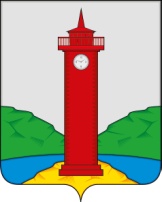 РОССИЙСКАЯ ФЕДЕРАЦИЯ
САМАРСКАЯ ОБЛАСТЬМУНИЦИПАЛЬНЫЙ РАЙОН ВолжскийСОБРАНИЕ ПРЕДСТАВИТЕЛЕЙ СЕЛЬСКОГО ПОСЕЛЕНИЯ КУРУМОЧТРЕТЬЕГО  созываРЕШЕНИЕот 28 декабря 2015 года                                                                     № 29/9Об утверждении перечня имущества для включения в реестр муниципальной собственности в состав имущества казныРуководствуясь действующим законодательством  РФ, Федеральным законом от 06.10.2003г. № 131-ФЗ   « Об общих принципах организации местного самоуправления в Российской Федерации», Постановлениями          №1937 от 30.09.2014г. и № 3021 от 2.12.2014г Администрации муниципального района Волжский самарской области, Устава сельского поселения Курумоч муниципального района Собрание представителей сельского поселения Курумоч  муниципального района Волжский  Самарской области  РЕШИЛО:Утвердить перечень имущества, подлежащий передаче из оперативного управления МБУ «Сельское поселение Курумоч» в муниципальную собственность сельского поселения Курумоч в состав  имущества казны, указанное в Приложении 1 к настоящему Решению. Вывести из оперативного управления  МБУ «Сельского поселения  Курумоч» имущество, указанное в Приложении 1 к настоящему Решению. Утвердить перечень имущества, подлежащий передаче из муниципальной собственности муниципального района Волжский в муниципальную собственность сельского поселения Курумоч, в состав имущества казны, указанное в Приложении 2 к настоящему Решению. Утвердить перечень имущества для включения в реестр муниципальной собственности в состав имущества казны, в связи с приобретением права собственности на земельные участки, указанные  в Приложении 3 к настоящему Решению. Опубликовать настоящее решение в Информационном вестнике     «Сельское поселение Курумоч» и на официальном сайте поселения. Решение вступает в силу после его официального опубликования. Контроль исполнения настоящего Решения возложить на главу   сельского поселения Курумоч Катынского О.Л.Глава сельского поселения Курумоч				О.Л.КатынскийНабойщикова 9989361